「ＴＰＰに反対する人々の運動」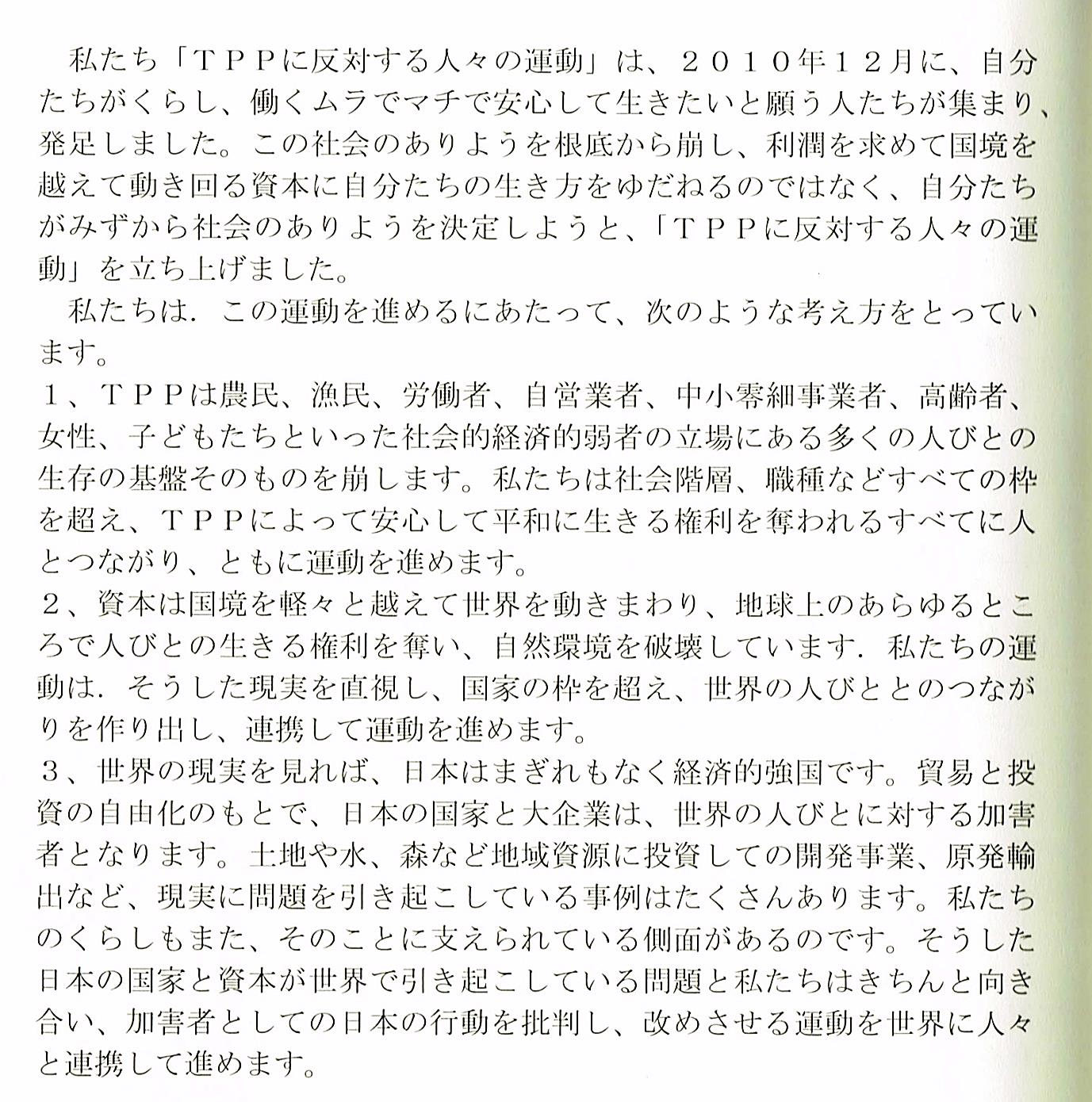 